 GUVERNUL ROMÂNIEI 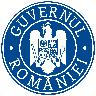 HOTĂRÂRE pentru modificarea și completarea Hotărârii Guvernului nr. 34/2009 privind organizarea și funcționarea Ministerului Finanțelor Publice Având în vedere prevederile Ordonanței de urgență a Guvernului nr. 68/2019 privind stabilirea unor măsuri la nivelul administraţiei publice centrale şi pentru modificarea şi completarea unor acte normative,În temeiul art. 108 din Constituția României, republicată, Guvernul României adoptă prezenta hotărâre. Articol unic Hotărârea Guvernului nr. 34/2009 privind organizarea și funcționarea Ministerului Finanțelor Publice,  publicată în Monitorul Oficial al României, Partea I nr. 52 din 28 ianuarie 2009, cu modificările și completările ulterioare, se modifică și se completează după cum urmează: La articolul 2 alineatul (2) litera y) se abrogă.La articolul 2 alineatul (2) după litera ee) se introduc două noi litere, lit. ff) și lit.gg) cu următorul cuprins:” ff) de prevenire și combatere a spălării banilor și a finanțării actelor de terorism,, exercitată prin Oficiului Național de Prevenire și Combatere a Spălării Banilor.gg) administrare a monopolului de stat privind organizarea și exploatarea activităţii de jocuri de noroc pe teritoriul României, exercitată prin Oficiul Național pentru Jocuri de Noroc. ”La articolul 3 alineatul (1), punctul 109^1 se modifică și va avea următorul cuprins:”109^1. Iniţiază şi derulează, în condiţiile legii, în mod centralizat, achiziţiile publice pentru echipamente, bunuri şi servicii din domeniul tehnologiei informaţiei şi comunicaţiilor pentru Agenţia Naţională de Administrare Fiscală și Direcţia generală de administrare a marilor contribuabili, în baza referatelor de necesitate şi a specificaţiilor tehnice întocmite de către Centrul Naţional pentru Informaţii Financiare;”La articolul 3 alineatul (1), după punctul 138 se introduc două noi puncte, punctele 139 - 140, cu următorul cuprins:„139. realizează activitățile de prevenire și combatere a spălării banilor și a finanțării actelor de terorism, prin intermediul Oficiului Național de Prevenire și Combatere a Spălării Banilor, care elaborează proiectele de acte normative din domeniul de competență;   140. prin Oficiul Național pentru Jocuri de Noroc, acordă dreptul de organizare şi funcţionare, monitorizează, supraveghează şi controlează activităţile din domeniul jocurilor de noroc şi activităţile conexe, aşa cum sunt reglementate de Ordonanţa de urgenţă a Guvernului nr. 77/2009 privind organizarea şi exploatarea jocurilor de noroc, aprobată cu modificări şi completări prin Legea nr. 246/2010, cu modificările şi completările ulterioare”  La articolul 7, alineatul (4) se abrogă.La articolul 10 alineatul (3) se modifică și va avea următorul cuprins: ”(3) Ministrul finanţelor publice îndeplineşte, în domeniul de activitate al ministerului, atribuţiile generale prevăzute de legislația în vigoare.”La articolul 10 alineatul (11) se modifică și va avea următorul cuprins:”(11) Cabinetele demnitarilor se organizează şi funcţionează potrivit prevederilor legale. Personalul din cadrul cabinetelor demnitarilor are statut de personal contractual.”La articolul 12 alineatul (2) se modifică și va avea următorul cuprins:”(2) Secretarul general îndeplineşte atribuţiile prevăzute de legislația în vigoare.”La art. 13 alineatul (7) se abrogă.La art. 13 după alineatul (9) se introduc două noi alineate, alineatele (10) și (11) cu următorul cuprins:”(10) În subordinea Ministerului Finanţelor Publice se organizează şi funcţionează Oficiul Naţional pentru Jocuri de Noroc, organ de specialitate al administrației publice centrale, cu personalitate juridică, finanţat de la bugetul de stat, prin bugetul Ministerului Finanţelor Publice.(11) În subordinea Ministerului Finanţelor Publice se organizează şi funcţionează Oficiul Naţional de Prevenire și Combatere a Spălării Banilor, organ de specialitate cu personalitate juridică, independent și autonom din punct de vedere operațional și funcțional.Anexele nr. 1 și 2 se modifică și se înlocuiesc cu Anexele nr. 1 și 2 la prezenta hotărâre. PRIM – MINISTRU LUDOVIC ORBAN